Il sottoscritto ________________________________________________ nato a _____________________________ il ___.___._____ codice fiscale_____________________________ residente a ___________________________ (__)in Via/Piazza/altro____________________________________________________ n. _________, in qualità di: ProprietarioLocatarioUsufruttuario Titolare di quota in sostituzione del nudo proprietarioLegale rappresentanteDelegatoAmministratore e legale rappresentante del Condominio “_____________________________” dell’immobile danneggiato dal sisma del 26 dicembre 2018 per il quale richiede un contributo per la riparazione, ricostruzione o delocalizzazione nell’ambito dell’Ordinanza commissariale n._____ del____________________:al fine di redigere studi per la riduzione del rischio sismico e per la creazione di una banca dati finalizzata al miglioramento delle conoscenze, avendo preventivamente informato il professionista che ha eseguito le indagini geologiche riguardanti l’immobile sopra indicato onde verificare se consenta che il suo nome venga indicato nella banca dati, anche ai fini di tutela della privacy,                                                   AUTORIZZA                                        NON AUTORIZZA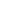 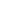 Il Commissario straordinario per la ricostruzione delle aree colpite dal sisma del 26 dicembre 2018 ad elaborare, pubblicare in documenti tecnico-scientifici e diffondere in forma puntuale o aggregata sul sito web del Commissario (https://commissariosismaareaetnea.it/), nonché a trasmettere al Dipartimento per la Protezione Civile della Regione Siciliana, le indagini geologiche eseguite nell’ambito della richiesta di contributo sopra indicata.                luogo e data 										                firma del dichiarante____________________________________                                _____________________________________      firma del Professionista autore dell’elaborato, per presa visione      ____________________________________                                la dichiarazione è sottoscritta dall’interessato in presenza del dipendente addetto ovvero sottoscritta e inviata insieme alla fotocopia, non autenticata, di un documento di identità in corso di validità del dichiarante, all’ufficio competente.Modello par-07DICHIARAZIONE DEL PROPRIETARIO/CONDUTTORE/COMODATARIO/ASSEGNATARIO PER L’UTILIZZO DELLE INDAGINI GEOLOGICHE ESEGUITE SU EDIFICI DANNEGGIATI DAL SISMAComuneLocalitàVia e n. civicocoordinate geografiche WGS84